CHAPTER TWOPERSPECTIVES ON THE ORGANIZATIONAL BUYERManufacturers & GeographicsHalf are located in eight statesImportant implications:First, can concentrate marketing effortsSecond, with distribution centers in large volume areas rapid delivery is possibleThird, sales personnel  may not be tied to specific geographic areasClassifying Commercial EnterprisesNAICS organizes business activity into economic sectors and identifies groups of business firms that use similar production processes.Result of NAFTA.Replaces SIC system.North American Industrial Classification System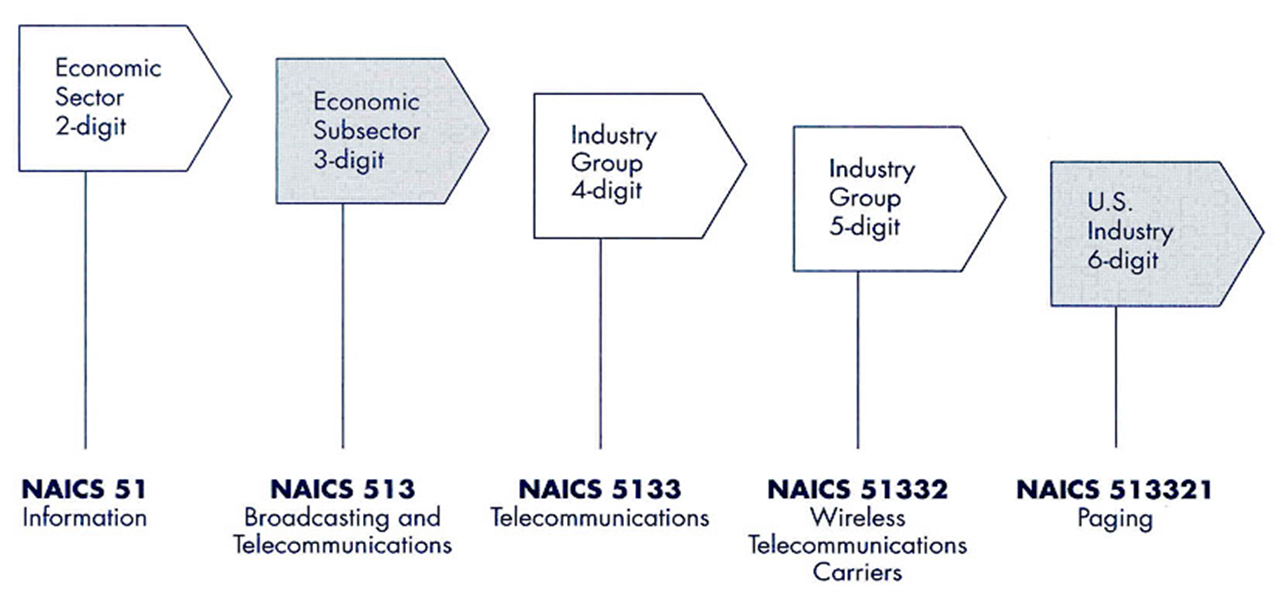 Purchasing Function GoalsTo address the needs of business customers of all types.May have to juggle a number of different objectives that clash.The Goals of Purchasing: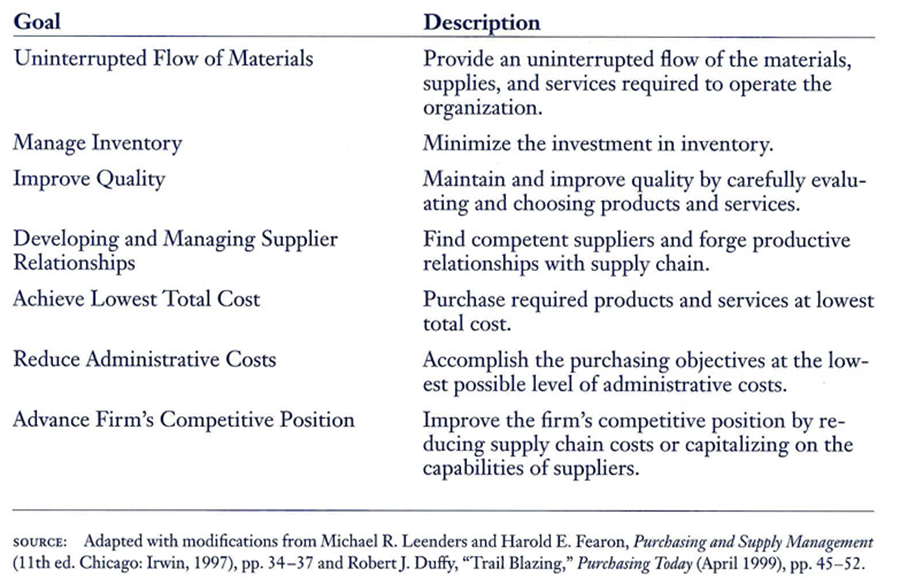 Total Cost Considerations of a Product or ServiceFactors that drive total cost.Acquiring and managing costs.Quality, reliability over the life cycle.The value a firm/ customers.Levels of Procurement Development and Pathways to Savings/Revenue Enhancement 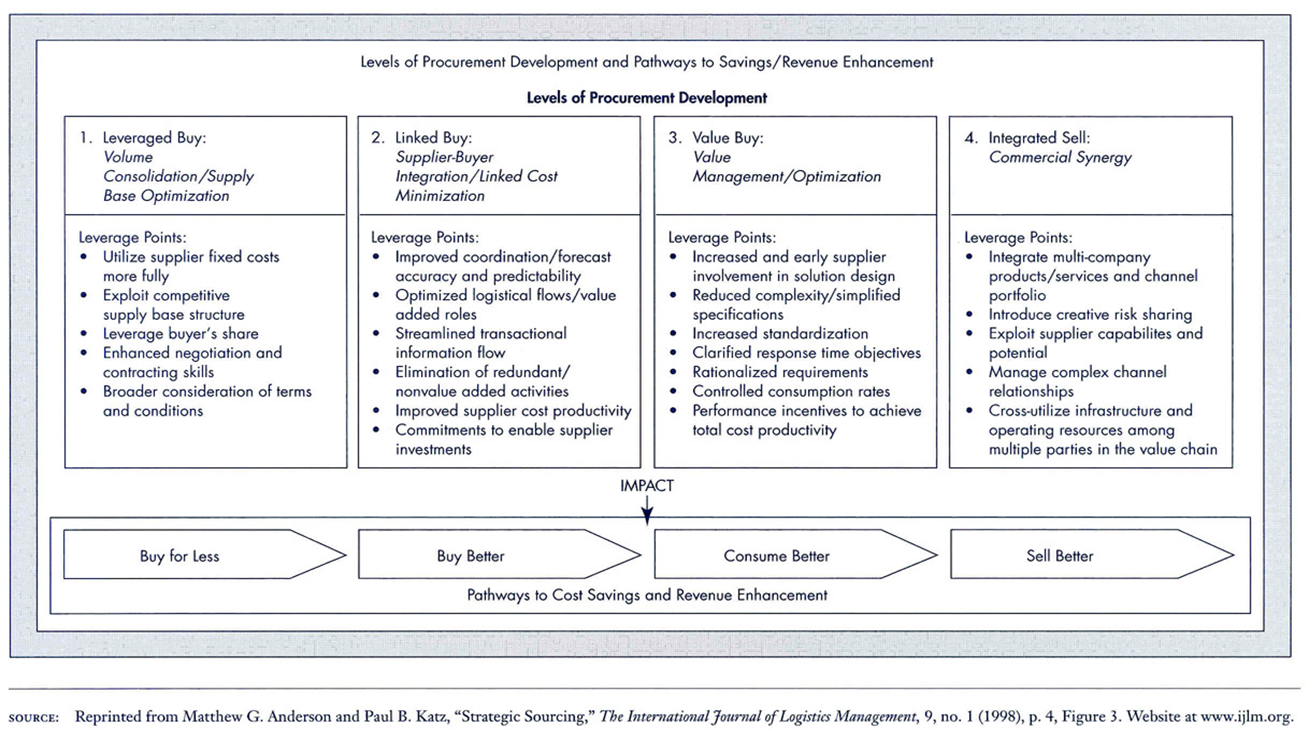 Segmenting Purchase Categories1st Point, each firm has a unique portfolio.2nd Point, more attention on purchases having the greatest impact on revenue generation or the greatest risk to performance.Segmenting the Buy: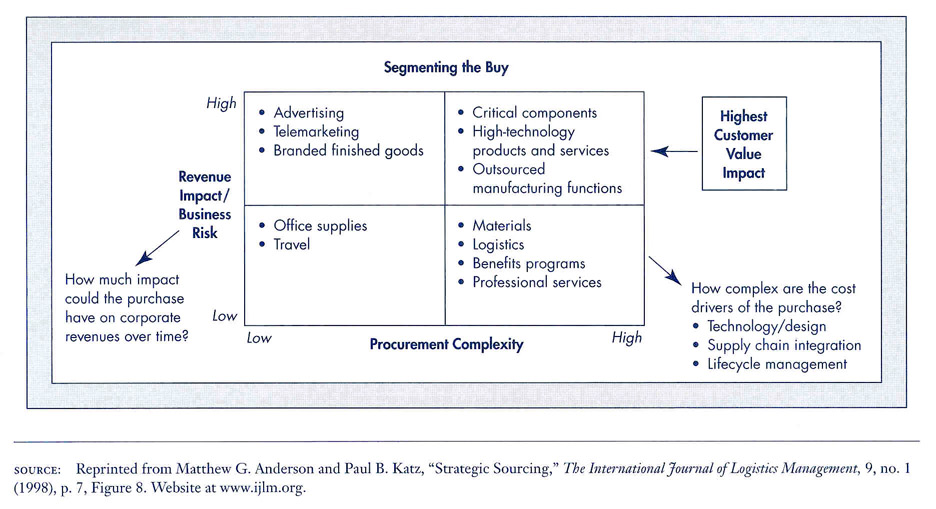 Procurement Complexity ConsiderationsTechnical complexity.Scope of supply chain coordination required.Degree to which life cycle costs are relevant.Purchasing Managers & PerformanceThe Weighted –Point PlanThe buying organization weights each performance factor.Organization assigns relative importance to performance factors.Is more objective and flexible than the categorical method.Government Contracts “Programs”Compliance, requires government contractors maintain affirmative action programs.Set-aside, a percentage of the contract is set aside for small minority businesses.Minority, subcontracting- may require major contractors subcontract a certain percentage of the contract to minority firms.Two Types of ContractsFixed-price contractsA price is agreed to before contract is awarded and payment is made at conclusion of work.Provides for the greatest profit potential.Poses greater risks.Cost-reimbursement contractsReimbursement for allowable costs may be allowed and sometimes a number of dollars above costs as profit is allowed.Government ProcurementDefense-said to be the largest enterprise in the world (DOD).Nondefense-procurement is administered by world wide variety of agencies.Two Procurement StrategiesFormal Advertising—the government solicits bids from suppliers, and usually the lowest bidder is awarded the contract.Negotiated Contract—used to purchase products or services that are not differentiated on price alone, competition is common.Source:Business Marketing management 8th edition, Michael D.Hutt, Thomas W. Speh 